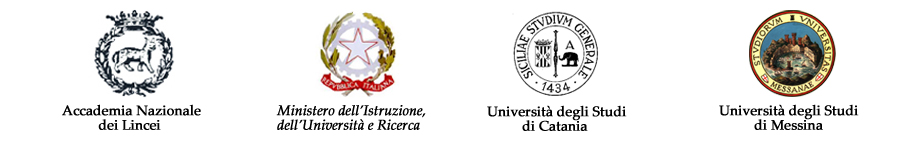 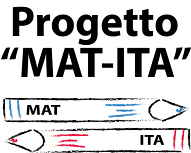 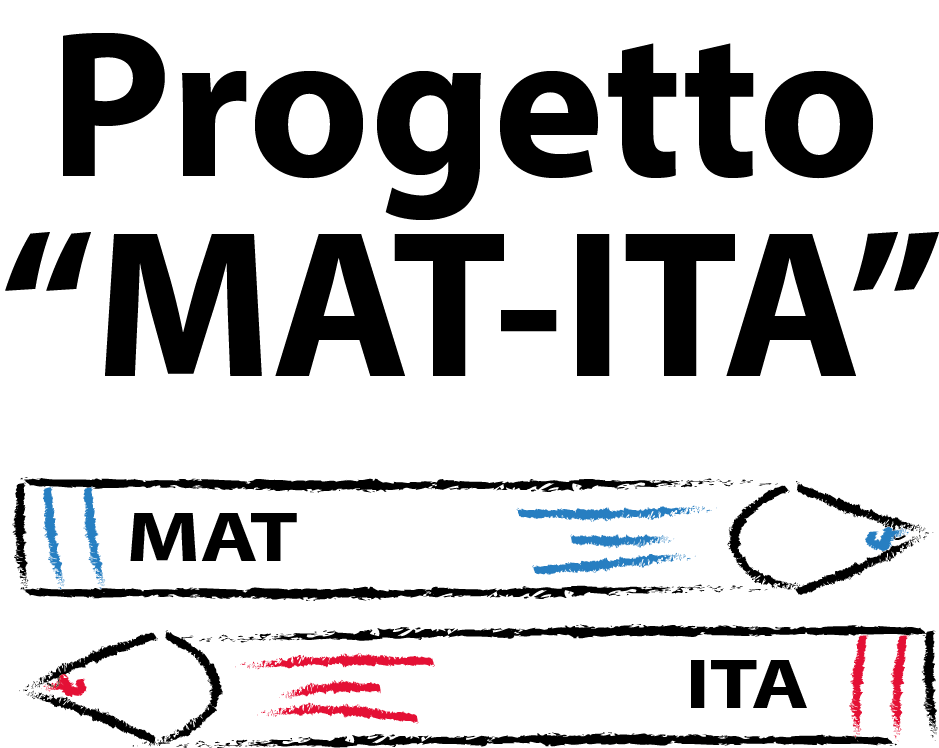 I LINCEI PER UNA NUOVA DIDATTICA NELLA SCUOLA: UNA RETE NAZIONALE
POLO DI CATANIA-MESSINA UNIVERSITA’ DI CATANIA – PROGETTO MAT.ITAGiovedì 18 GENNAIO 2018 –  ore 16.00Auditorium “Giancarlo De Carlo” ex Monastero dei Benedettini, Piazza Dante, 32Saluto del Direttore del DISUMProf.ssa Marina PainoLezione del PROF. LUCA SERIANNI Comprensione del testo: significato linguistico e significatocomunicativo; la riscrittura come verifica della comprensioneCoordineranno Gabriella Alfieri e Rosaria Sardo